FICHE D’INSCRIPTION Atelier « La présence au quotidien»Animé  par Pascal HASTIR et Coralie RHAM 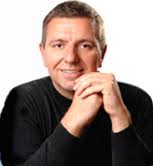 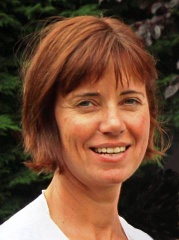 19 et 20  janvier 2015 9h30 à 17h30Espace Créations et Zénitude 860 Chemin de la Quille Parc des PeupliersPUYRICARDModalités d’inscriptionRemplir lisiblement cette fiche d’inscription et nous la poster avec un chèque à l’adresse suivante :QUARTZ PRODUCTIONS COMMUNICATION Geneviève JULLIEN-ORTEGA 860 chemin de la Quille – Parc des Peupliers13540 PUYRICARD Le chèque doit être établi au nom de  PASCAL HASTIRPossibilité aussi de paiement en espèces à préciser lors de votre envoi de chèqueMontant 180 euros Ceci validera votre participation.Veuillez prendre note que les chèques ne seront encaissés qu’à la date de l’atelier.NOM :Prénom :Courriel :Portable :Adresse  postale :Veuillez prendre note :En cas de désistement signalé jusqu'à 10 jours avant la date de l’atelier, un montant de 35 euros vous sera retenu pour les frais administratifs. Au‐delà de ce délai la totalité de votreRèglement sera retenue.Si l’animateur se voyait dans l'obligation d'annuler cette journée, les personnes inscritesSeront  automatiquement prévenues et remboursées.A réception de votre chèque, ou au plus tard une semaine avant l’atelier, nous vous adresserons toutes les informations utiles relatives à cette journée (plan accès, horaires, matériel à apporter…)Geneviève JULLIEN-ORTEGA Tel 06 10 07 58 95 courriel genevieveortega@wanadoo.fr site www.quartzprod.com